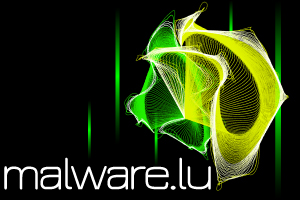 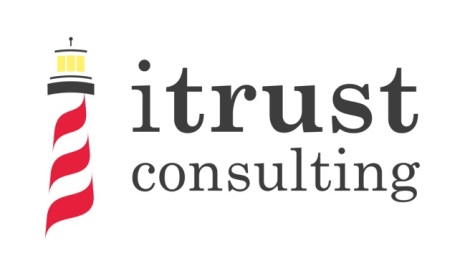 TypeSequence numberC005VersionStateDocument ownerC. HarpesDateClassificationContact informationContact informationContact informationFirst NameLast NameEmail Address (Required)Organization NameTelephone numberWhat type of follow-up action are you requesting at this time?From what time zone are you making this report?Incident identificationIncident identificationIncident identificationWhat is the impact to the targeted organization?Describe the current status or resolution of this incident.Was critical infrastructure (or system) impacted by this incident?What is the category of the incident?What is the approx. time the incident started? (local time)When was this incident detected? (local time)Incident detailsIncident detailsIncident detailsPlease provide a short description of the incident and impact.Please provide a short description of the incident and impact.Please provide a short description of the incident and impact.Which systems are impacted by this incident (how many, name(s), classification(s), location(s) and are they national or local systems)
(Leave blank if unknown)Which systems are impacted by this incident (how many, name(s), classification(s), location(s) and are they national or local systems)
(Leave blank if unknown)Which systems are impacted by this incident (how many, name(s), classification(s), location(s) and are they national or local systems)
(Leave blank if unknown)Was the data involved in this incident encrypted? What was the primary method used to identify the incident?Additional information (free text, example: actions done)Additional information (free text, example: actions done)Additional information (free text, example: actions done)The following form has been developed to ease gathering incident information. If you believe you have been involved in an incident, please complete - as much as possible - the following form, and send it to cert@malware.lu (public KeyID: 0xC8F71EEB )Alternatively, you may also call us at +352 26 176 212